Mr. Shad Seymour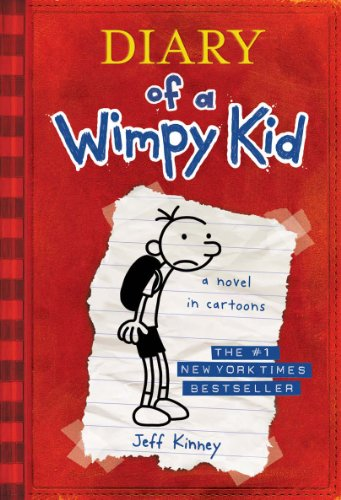 Diary of a Wimpy Kid by Jeff KinneyIf you like comical stories about an underdog, you will like the story of Greg Heffley.  The author uses illustrations and text to make the book hilarious.  At the beginning of the book, Greg is a student who is about to start his first year of middle school.  The book tells of his hysterical adventures month by month throughout his school year. One of my favorite parts of the book is when Greg’s older brother, Rodrick, tricked him into believing that he had slept through the entire summer and it was time for school to start.    Rodrick even closed the curtains in Greg’s bedroom to make him think it was early in the morning.  Greg got up and got dressed and went downstairs to make breakfast.  It was actually 3:00 am and Greg got in trouble by his dad for eating Cheerios in the middle of the night. Another one of my favorite parts of the book is when the PE teacher started a wrestling unit at school.  Greg thought it was going to be like the wrestling he saw on T.V.  However, he was disappointed when he saw that there was no wrestling ring with robes or fancy costumes, but just a smelly old mat that the students had to use for wrestling and old outfits that were very tight. 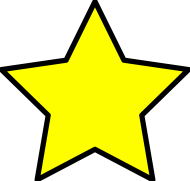 I give this book 5 stars.